 Guida all’Uso della Tecnica per Formulare Domande (TFD)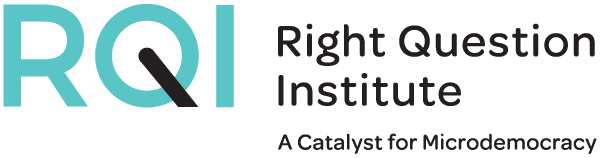 Traduzione: Diane Englander e Andrea Roccella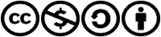 Il Right Question Institute offre i nostri materiali tramite una Licenza Pubblica Creative Commons, simbolo mostrato qui sopra, e vi incoraggiamo ad usare e condividere queste risorse.  Citate il Right Question Institute e www.rightquestion.org per qualsiasi materiale usati.Vi offriamo accesso a tutte le nostre risorse gratuite a rightquestion.org. Le risorse includono:Strumenti di pianificazioneModelli per presentazioni PowerpointEsempi di classiVideo informativiAltre risorse gratuite da scaricareTraduzione: Diane Englander e Andrea Roccella2464 Massachusetts Avenue, Suite 314, Cambridge, MA 02140 www.rightquestion.org Follow us on Twitter @rightquestionStrumento di Pianificazione per l’Uso della Tecnica per Formulare Domande (TFD)Questo strumento di pianificazione può guidare il vostro pensiero quando vi preparate per usare la Tecnica per Formulare Domande (TFD). Lo Strumento di Pianificazione aiuterà ad identificare le vostre obiettivi di insegnamento ed apprendimento,  a considerare come si potranno usare le domande create dagli studenti, ad ideare un Fulcro per le Domande, a sviluppare le istruzioni per stabilire la priorità delle domande, ed a creare suggerimenti per la riflessione. Identificate gli obiettivi di insegnamento ed apprendimento Considerate come saranno usate le domande che fanno gli studentiCreate un Fulcro delle DomandeSviluppate le istruzioni per stabilire la priorità delle domande Create domande per la riflessione       4.   Finalizzate la logisticaI. Identificate gli obiettivi di insegnamento ed apprendimentoE’ importante cominciare considerando cosa serve sapere ai vostri studenti, cosa dovete insegnare e che cosa sperate di realizzare con l’aiuto della TFD.Qual’è il titolo della lezione?Descrivete brevemente la lezione.Quali sono i vostri obiettivi di insegnamento per la lezione? A che punto della lezione userete la TFD?Perché usate la TFD in questa lezione?II. Considerate come verranno usate le domande fatte dagli studentiE’ importante chiarire come saranno usate le domande prima di: creare il Fulcro delle Domande, sviluppare le istruzioni per stabilire la priorità delle domande e creare domande per la riflessione. Per esempio, la formulazione di domande può essere un’attività prima della lettura, per stimolare la curiosità e il pensiero legati ad un nuovo tema.  Gli studenti possono usare le domande per raccogliere informazioni pertinenti, raffinare una loro ricerca, creare un esperimento di laboratorio, o risolvere un problema.  Potete usare le loro domande per una valutazione periodica della comprensione oppure per una valutazione finale.  Come veranno usate le domande fatte dagli studenti?III. A) Create un Fulcro delle Domande (FD)Il Fulcro delle Domande (Question Focus, in inglese) è uno stimolo per dare una spinta alla formulazione di domande, è il fulcro per le domande fatte dagli studenti. Il FD può essere qualsiasi cosa pertinente al contenuto dell’insegnamento, a condizione che non sia una domanda. Può essere un’affermazione, una locuzione, un’immagine, una fonte primaria, un passaggio musicale, un problema matematico, un’equazione. Un buon FD dovrebbe essere semplice e chiaro e stimolare il pensiero divergente.1. Fate brainstorming su possibili FD pertinenti a quello che volete insegnare.2. Scegliete uno dei possibili FD e scrivetelo qui:3. Mettete questo FD rapidamente alla prova facendo domande che vari studenti potrebbero fare.4. Testate l’esistenza di problemi del vostro FD usando questo grafico				Si	No		IncertoL’ FD è una domanda?Include troppa informazione?L’ FD limiterà gli studenti   a una sola linea di pensiero?C’è una parola che potrebbe  distrarre gli studenti?L’ FD sarà percepito come ancora   un altro meccanismo per  mostrare le idee dell’  insegnante?Se avete risposto “Si” a qualsiasi domanda, come potete cambiare il vostro FD per migliorarlo?5.  Correggete il FD basandovi sui problemi riscontrati. III. B) Create Istruzioni per Stabilire la Priorità delle DomandeQueste istruzioni dovrebbero riportare gli studenti agli obiettivi di insegnamento ed al programma per l’uso delle loro domande. Ecco alcuni esempi di queste istruzioni:Scegliete 3* domande che…Considerate più importanti Saranno più utili nelle vostre ricercheSi possono usare nei vostri esperimentiPossono guidare la vostra scritturaSi possono risolvere mentre leggeteVi aiuteranno a trovare una soluzione al problema*Ci sono molti vantaggi nel permettere agli studenti di scegliere 3 domande e non solo una.  In seguito, potete fargli scegliere solo una delle tre, per esempio, per scrivere un tema, fare delle ricerche, o creare un esperimento.6. Quali istruzioni darete ai vostri studenti?III. C) Concepite Domande per Stimolare la RiflessioneLa riflessione è una parte essenziale della Tecnica per Formulare Domande.   Aiuta gli studenti a citare e rafforzare ciò che hanno imparato.  Hanno l’occasione di fare qualche cose che hanno raramente fatto: riflettere sul loro apprendimento e quindi pensare in modo metacognitivo.  Possono riflettere in alcune maniere:		--Discussioni in gruppi piccoli		--Riflessioni scritte e individuali7. Quale approccio userete per la riflessione?Gli studenti possono riflettere sul processo e sul contenuto.Esempi di domande sul processo includono:--Come vi ha aiutato il TFD a pensare di…(un concetto chiave,  un argomento complessivo, una tema nella lezione [unit], un capitolo che avete appena letto8. Quali domande userete per guidare la riflessione degli studenti?IV. Definite le Logistiche del Processo      E’ importante di considerare/tenere conto di quale struttura sarà più adatta per la vostra classe.1. Come lavoreranno gli studenti?                                           Individualmente    Gruppi Piccoli      Classe Intera      AltrimentiDiscutendo delle regoleFacendo le domandeClassificando le domandeStabilendo la priorità delle    domandeDiscutendo dei prossimi   passiRiflessione2.  Ci sono altre modifiche logistiche che volete considerare?  (Per esempio, chi avra’ la responsabilità di prendere nota delle domande, userete la tecnologia, ecc.)3.  Avete pianificato l’uso della TFD con in mente un obbiettivo finale.  Usate questo grafico per controllare la vostra progettazione.  Poi, considerate la revisione di passi che forse non vi aiuteranno a soddisfare i vostri obbiettivi di insegnamento ed apprendimento.							Sì	No	IncertoIl FD aiuterà a soddisfare gli obbiettiviLe istruzioni per stabilire le priorità delledomande aiuterà a soddisfare gliobbiettiviUsare le domande degli studentiaiuterà a soddisfare gli obbiettiviLe domande per riflessione aiuterà a soddisfare gli obbiettiviI Principi per L’Uso della Tecnica per Formulare DomandePrincipioSeguire questo principio nell’uso della TFD potrebbe essere in che senso importante o di valore?1. Controllate l’aderenza degli studenti alle regole2. Non fornite esempi3. Non permettetevi di partecipare nelle discussioni nei gruppi4. Riconoscete ugualmente tutti i contributi